GLR Tetrathlon Rally  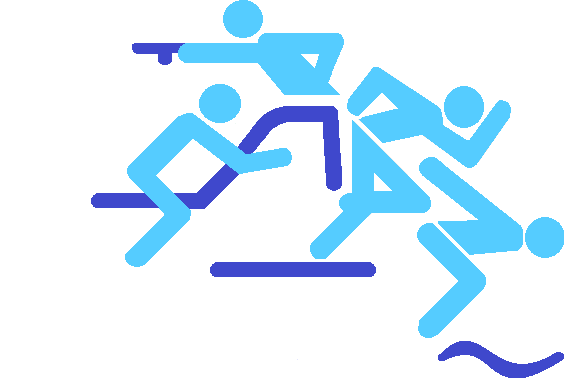 Sept. 7th-8th (early arrival on the 6th is available) @ Fjern Fields – 1539 Critter Trail, Manistee, MI 49660Cost: $120/competitor – Space may be limited. (Rally competitors will be approved based on the first to turn in completed paperwork and payment, others will be placed on a waiting list, or compete unmounted in the stick horse division.)  Cost will include a Rally T-Shirt and Beach BBQ dinner.Borrowing/Sharing a MountIf you would like to share your mount with a suitable teammate, please arrange this at the time of registration.  To alleviate some travel costs and allow for more participants, a suitable horse may be borrowed from Pierport Pony Club members for the additional cost of $30.  Mount availability is limited and priority will be given to those have registered first for which a suitable mount can be found.  Competitors sharing or borrowing horses must be on the same team, but do not need to be in the same individual division.  If you opt to borrow a horse, but the horse is not capable of jumping the height you registered for, the height will be lowered to suit the horse, however this will incur the appropriate penalties.  This fee will be collected at check-in to ensure a suitable horse is available before being charged. Thanks to a grant from the Friends of the NRA, Pierport Pony Club received 3 high quality competition air pistols, safety glasses, targets, soft lead pellets, and pellet traps.  If you are just trying Tetrathlon out and would like to use a Pierport Air Pistol, you must sign-up ahead of time and receive instruction on range safety Friday evening before the rally begins.To participate in this rally you must:Go to the GLR Tetrathlon Website: http://greatlakesregionpc.weebly.com/tetrathlon-rally.htmlDetermine if you would like to be a team captain.Identify if you would like to become eligible for Championships 2020 (Festival Year).Identify the division you would like to compete, and if you would like to jump, run, or swim down.Think about if you will participate mounted/unmounted and if you would like to share a mount.Register for the rally by filling out the form on the website.  Submit your payment using PayPal or credit card through the GLR Store.Commit to bring a volunteer to perform one or more jobs below.Become familiar with Tetrathlon Rules (see the USPC Tet Rulebook).Start training for your running and swimming phases.Introduce your horse to gate & drop fence obstacles.  You can use schooling standards to practice.Expect an email by August 24th with your official team assignment.Each team member captain will be responsible for bringing a team rally kit.RegistrationEarly Registration: Competitors that complete their registration early (by August 2nd) will receive a $15 discount.Registration closes on August 16th.  Any late adds, cancellations, or other changes after August 16th may incur an additional late fee of $15.AwardsHorse Management Team RibbonsOverall Team RibbonsOverall Team Ribbons (Stick Horse)Overall Team Ribbons (Parent Relay)Top Individual Score for each Phase Top Individual Overall for each Division (ties are broken by HM tiebreaker rules)Division DetailsIf you choose to run down, the penalty will be 200 points for the first drop in distance and 100 points for each additional drop.If you choose to swim down, the penalty will be 200 points for the first drop in distance and 100 points for each additional drop.If you choose to ride down, the penalty will be 200 points for the first drop in division level and 100 points for each additional drop.If you register as mounted, but a suitable horse can not be found, you will be placed in the stick horse division.Championships EligibilityPer the Tetrathlon Rulebook, in order to be eligible to participate in Championship 2020 (which will be held at the Kentucky Horse Park as part of Festival), you must compete in the level at which you wish to become eligible, and fulfill the following requirements.**Certified C-3, B, and A members wishing to compete at Championships do not have to participate at a regional tetrathlon rally but must have permission of their RS Volunteer Job DescriptionsChaperone: Contact for team in case they need an adult/parent, transport team to/from swimming poolHydration Organizers: Ensure all competitors have access to clean cool water during each phase and in the barn.  Restock the water jugs and cups as needed.Timers: Run a stop watch during the jumping, running, or swimming phases.  Lane Judges: Verify that competitors touch the wall during the swimming phase.Ground Crew: Replace jumps if they are knocked down, raise or lower jumps as directed.  Spotters: Be available on the running course to direct competitors toward the proper running route.  Collect trail markers/signs when the running phase is over.Range Assistants: Run a stop watch during the shooting phase, re-pressure air guns as needed, organize competitors into shooting groups, and on-deck groups.Range Scorer: Familiarity with scoring shooting targets is ideal, collect targets after shooting, score each competitors target and have them sign-off.Runners: During the shooting phase, after targets have been scored, deliver the targets to the chief scorer.  During the jumping phase, after rides have been scored, deliver the score sheets to the chief scorer.  Assistant Scorer: Work with the chief scorer to enter scores into the scoring database.Clerks: Scribe for each phase steward, record times as competitors finish the running phase, record times once competitors finish the swimming phase, record times and penalties during the jumping phase.Assistant Horse Management Judge: Utilize your horse management knowledge to assist in maintaining a safe, clean, and organized environment in the barn.  Work with the Chief Horse Management Judge to assess turn-outs, turn-backs, required equipment, etc…What you should wear/bringIf you are competing mounted, bring everything you may need for your horse to attend an overnight rallyCaptains should organize who is going to bring the Team Rally Kits, along with creating stall cards, signs, and feed charts for the team.Competitors bringing a horse should bring their Grooming Kit and Tack/Equipment that fits their horse (along with a spare girth, bridle, halter, and padding for standing wraps).  If you are borrowing a Pierport horse, these will be provided with the horse.Stick Horse Competitors will have an entirely different list of Required Equipment to bring (see last page)Bug repellent for humansSunscreenLabeled water bottleRunning clothes, including extra socks and undergarments (so you aren’t sweaty all day)Running shoesPony Club polo w/pin (use felt backing indicating your certification level to get an Exceed Standard during turnout)Breeches or jodphursRiding helmet Paddock boots w/half chaps or tall bootsMuck bootsSawdust for your stall (Family Farm and Home is only 3.5 miles away)Feed/buckets/etc…for your overnight rallyRacing style swim suit (no two piece or transparent suits allowed per USPC Tet Rulebook)Lifejacket (if needed)TowelToiletriesApproved competition air pistol w/lockable case and pellets (see USPC Tet Rulebook) – or arrange to borrow this ahead of timeEither khaki pants or shorts to wear during shooting phaseBasic Tetrathlon ScheduleArrive: Saturday, Sept. 7th between 7-8am - Early arrivals are encouraged and can be accommodated as needed between 6-9pm on Friday at no additional chargeCompetition: 9:00am Sat. – 2:00pm Sun.Saturday: Running Phase, Shooting Phase, and Swimming PhaseBeach BBQ on Lake Michigan at 6:30pm on Saturday – Everyone is invitedSunday: Riding PhaseDeparture: Sunday, Sept. 8th between 3-4pm - Late Departures can be accommodated as neededTENTATIVE SCHEDULEFRIDAY (Early arrivals)Arrive (6-9pm)Check-in with Rally OrganizerTake care of horses (hand graze), set up stalls/turnouts for overnight stayShooting Range Orientation Proceed to Shooting Range for safety orientation and air pistol instruction (open from 6:30-8:30pm).  If this is your first Tetrathlon Rally and you have not participated in Tethrathlon Camp, or if you are borrowing a Pierport air pistol, you must receive an orientation to be allowed to participate.Check on horses again, then relax until tomorrowTest Rides for members borrowing a horse (7-9pm), must have a safety check by HM before mounting.  You may only ride in the designated areas.SATURDAY (Breakfast and Lunch Meals are not provided, plan to bring your own)Barn Opens at 7amSaturday Arrivals (7-8am)Check-in with Rally Organizer (unless you arrived on Friday)Take care of horses (hand graze), Set up stalls/turnouts and tack roomsBriefing (8:30am) – Handout schedule, Helmet checks, etc…Volunteer Briefing (8:45am)Cross Country Running Phase (running on marked wooded trails on the property)(Course is available for walking from 7-9am)Please be warmed up and ready to run at the start line about 5 minutes before your start time.Pre-Novice, 10 and under, & 8 and under (500m) race start time: 9:45amNovice, Intermediate, & Modified Horsemaster (1000m) race start time: 10:15am Junior & Modified Horsemaster (2000m) race start time: 10:45amSenior & Horsemaster (3000m) race start time: 11:15am Competitive Shooting Phase (Participants will be given an shooting time – do not be late.  9:30 to 11:45) If you are bringing your own competition pistol, it must be transported in a locked case, labeled with your name, team, and club, and given to the organizer at the start of the rally.  Pistols may only be removed from their case during the shooting phase.  The pistol must be inspected by the range officer/shooting steward prior to use.You may go at any point, however below are recommended times.  Senior & Junior (recommended time 9:30-10:00)Pre-Novice (recommended time 10:15-10:30)10 and under & 8 and under (recommended time 10:45-11:00)Novice & Intermediate (recommended time 11:15-11:30)Lunch BreakSign up for schooling rides by 12pm in the HM Office.Take care of horses (hand graze/clean stalls/groom/etc…)Travel to pool (1:30pm) – each chaperone, must transport their team (only 3 miles away).Swimming Phase (at the pool from 1:30-3:30pm – The pool is 25yds and will accommodate 6 lanes of competition)Race/heat start times are approximate, you will get a list along with lane assignment once you get to the pool.If you would like to warm up/stretch, please make sure you are paying attention to the race announcements so that you do not miss your heat.Non-swimmer – can use flotation device (25yd) approximate race start time: 1:45pm8 and under (25yd) approximate race start time: 1:55pm 10 and under & Pre-Novice (50 yd) approximate race start time: 2:05pmNovice, Intermediate, & Modified Horsemaster (100yd) approximate race start time: 2:20pmJunior, Senior, & Horsemaster (200yd) approximate race start time: 2:35pmFree Swim until 3pmOut of the pool and quickly showeringTravel back to barn (3:30pm) – each chaperone, must transport their team (only 3 miles away).Course opens for course walks 3:40-4:00pmSchooling Rides (4:15-5:15pm), must have a safety check by HM before mounting.  You may only ride in the designated areas.Take care of horses (hand graze/clean stalls/groom, etc…)  A coach must be present if you are jumping.Evening Feeding 6:00pm, Barns close at 6:15pmBeach BBQ at 6:30pmNight Check at 9pm and again at 11:30pmSUNDAY (Meals are not provided, plan to bring your own)Barn opens at 7am for morning feedingCourse opens for additional course walks (7-9am)Jog-outs (8am)Turn-out Inspection (45 min before your scheduled ride)Riding Phase (9:15am-1:15pm)Turn-back Inspection (45 min after your scheduled ride)Stick Horse Division (12:45pm-1:15pm)Lunch Break HM Tie breaker if needed (1:30pm)Awards (2pm) - Prizes will be:Departure (including stall Inspection): 3pm-4pmNon-Championships Eligible DivisionsStick Horse DivisionUnmounted members will compete as a team of 3 or 4.  During the competition they participate as a standard competitor for the unmounted phases.  Riding Phase: While mounted competitors are feeding and doing chores, the stick horse division will be making their stick horses following the instructions provided.  On Sunday, they will have a turnout with their stick horse and perform their course on foot.  Horse Management will be judged on the turnout for each participant and required equipment for the team.  Members must be turned out in appropriate riding attire for tetrathlon including riding pants, boots, belt, a collared shirt, USPC pin, and a helmet.Required Equipment for Stick Horse DivisionEach competitor needs to bring their “individual stick horse equipment”…One inch dowel that is 3 feet long (get one from the hardware store)1 Skein of yarn (cream, white, grey, brown, black, tan, or natural multi-colored if you want a more natural looking stick horse, or wild colors if you want a crazy looking stick horse)1 spool of ribbon1 roll of duct tape2 pairs of men’s crew socks (again, choose either natural or wild based on your preference).SunscreenBug repellentIndividually labeled water bottleChair, stool, or benchStick Horse Captains need to also bring the “team stick horse kit”…Team SignLeather hole punchTwo pairs of ScissorsHot glue gun and at least 4 glue sticksFelt (1 black piece, 2 light pink pieces, and 2 white pieces)Two 5 gallon bucketsMessage boardTrash canPermanent markerAn extra USPC pinA complete team human first aid kit (see HM Rulebook)Parent Relay Division3-4 parents join together to form a relay team.  These parents will select one individual to participate in up to two different phases.  The team must have at least one participant in each phase.  You do not need to be a current USPC member to participate.Riding Phase: The parent should use their child’s horse, or a borrowed horse they feel comfortable riding.  This participant will select a jumping height they feel comfortable riding at no penalty.Horse Management:  The riding phase parent will receive a turnout score that will apply to the entire team.  They will be judged on an abbreviated required equipment list.Running Phase: The parent should be prepared to run either a 2K or a 3K along with the participants.Swimming Phase: The parent should be prepared to swim 200 yards along with the participants.Shooting Phase: The parent should be prepared to shoot along with the participants.When not participating in a phase, it is expected that the parents are on site performing assigned volunteer roles.Required Equipment for Parent Relay DivisionEach competitor needs to bring their “individual equipment”SunscreenBug repellentIndividually labeled water bottleChair, stool, or benchMounted competitor’s will use the individual equipment for the horse including grooming kits and tack.  If the parent rides in a different saddle, that saddle should be used instead of the child’s saddle as long as it fits the horse properly.  The Team Captain needs to also bring the “Relay Team Kit”Team SignMessage boardTrash canAn extra USPC pinA complete team human first aid kit (see HM Rulebook)DivisionAgeRunSwimShootRideRecommended Jump. Cert.Senior17+30002001 hand2’9”-3’3”, 8-14 jumps, 1 triple or 2 doublesC3+Junior15-1730002001 hand2’6”-3’, 8-12 jumps, 1 triple or 2 doublesC2+Intermediate13-1520001001 hand2’3”-2’9”, 8-10 jumps, 2 doubles C1+Novice11-1310001002 hands2’-2’6”, 8-10 jumps, 1 double D3+PreNovice10-12500502 hands2’-2’3”, 8-10 jumps, no combinationsD3+10 & Under4-1050050Seated12”-18”, 6-8 jumps, no combinationsD2+8 & Under4-850025Seated0-12”, 6-8 jumps, no combinationsUR/D1+Parent Relay18+30002001 hand2’9”-3’3”, 8-14 jumps, 1 triple or 2 doublesNon-memberStick Horse4-17AgeAgeAgeOn foot: 12”-18”, 6-8 jumps, no combinationsAnyChampionships DivisionAge as of Jan. 1, 2020Certification LevelRiding ScoreTotal ScoreModified Pre-Novice10-11D2 Eventing/HSEModified Novice12-13D2 Eventing/HSENovice12-13C1 Eventing/HSE550+2600+Modified Intermediate14-15D2 Eventing/HSEIntermediate14-15C1 Eventing/HSE550+2600+Modified Junior16-17D2 Eventing/HSEJunior16-17C1 Eventing/HSE550+2800+Modified Senior18+D2 Eventing/HSESenior18+C1 Eventing/HSE550+2800+